Creston Community School District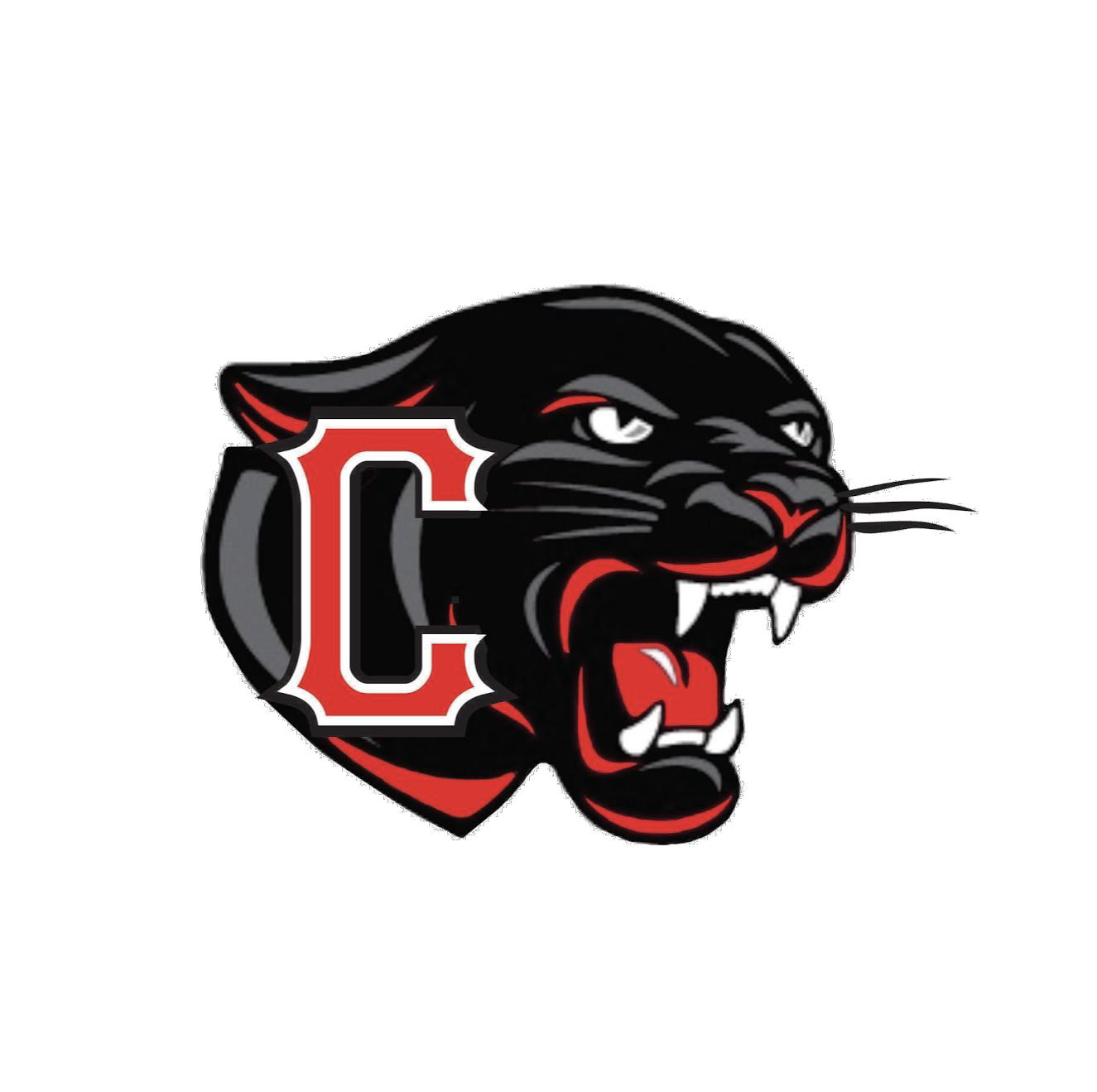 Board of Directors Regular MeetingMarch 21, 2022 - Meeting 6:00 p.m.	Boardroom,  801 N. Elm, Creston, IAAGENDAThe vision of the Creston Community School District is to provide the foundation for students to become lifelong learners and positive, confident and compassionate citizens.In accordance with Iowa Code Section 21.4(1)(b) the school board shall meet and conduct the regular board meeting electronically when it is impossible or impractical.  Please call this toll free number 1-312-626-6799 to access the board meeting to participate in the public hearing.  Please click on this link or visit this address https://is.gd/vmnZsQ  to access the board meeting.The public is welcome to join remotely and observe school board meetings.  Remote access information is provided above.  To help facilitate the Public Forum, participants must contact the Board Secretary by noon the day of the board meeting.  The Iowa Association of School Boards advises school board members to listen to constituents and refrain from commenting during public forum. The practice of the district is for board members to listen and to direct administration to follow up with the participant(s).Participants shall provide their name and address.Participants shall indicate the topic they wish to address.Participants shall indicate which administrator they have addressed their concern with.Participants are asked to limit their time to three minutes.Please see Policy 213 Public Participation in Board Meetings for more information.Board meetings are recorded and available to the public on the district website for one month.Thank you for your cooperation and understanding. If you have any questions, please contact Board Secretary Billie Jo Greene at 641-782-7028 bgreene@crestonschools.org Meeting number (access code): 874 4594 6574Meeting Password:   Creston​Join by phone:1-312-626-6799Pledge of AllegianceThe president will ask the members and audience to face the flag for the Pledge of Allegiance.Call to Order.  Roll Call by Dr. Brad James at 6:01 p.m.The President will call the meeting to order using the gavel if necessary.  The President will request those with communication devices to either turn them off or place them on silent mode.  This may be a good time to introduce any special guests. A binder labeled Public Copy of Board Materials and containing board meeting materials is available for public review at the table at the side of the room. Meeting agendas are available for the public at the table at the side of the room. Meeting agendas, materials and minutes are also available on the district web page. X  Dr. Brad James	X Galen Zumbach	X Don Gee	X Dr. Amanda Mohr	X Sharon Snodgrass	X Deron Stender	X Billie Jo Greene	X Bill Messerole	X Scott Driskell	X Brad Baker	X Julie Plant	X Callie Anderson				Approval of Agenda	Motion by:  Zumbach     Seconded by:  Snodgrass   Those Voting:  5  AYE    0 NAYPublic Forum	The President will ask the audience if they have any comments on the items on the agenda.  This gives the public the opportunity to comment on agenda items prior to Board decisions/actions.  The Board will listen to public comments and in accordance with district policy 221, the board president will direct questions to the Superintendent or the appropriate staff.	Jenniffer DowningCalie WorisekOpen hearing on the proposed 2022-2023 school calendarBoard President states, "At this time we will hold the hearing on the 2022-2023 school calendar.  Is there anyone present who wants to voice any oral objections to the proposed calendar?"  Following a pause to allow anyone to voice their opinion, he will turn to the board secretary and ask, "Do we have any written objections to the proposed calendar?".  After the board secretary presents any written objections, the president closes the hearing by stating "I now declare the open hearing closed."Open at 6:11 P.M.  no written or oral objections received closed at 6:11 P.M.Open hearing on the proposed 2022-2023 budgetBoard President states, "At this time we will hold the public hearing for the 2022-2023 fiscal year budget.  Is there anyone present who wants to voice any oral objections to the 2023 fiscal year budget?"  Following a pause to allow anyone to voice their opinion, the Board President will ask the Board Secretary, "Do we have any written objections to the 2023 fiscal year budget?"  After the Secretary presents any written objections, the president closes the public hearing by stating "I now declare the hearing closed."Open at 6:12 P.M.  no written or oral objections received closed at 6:12 P.M.Consent ItemsThe President will ask for a motion to accept the Consent Agenda as presented or amended.  With a motion and a second, the President will call for the vote.Minutes of February 21, 2022, March 7, 2022Financial ReportsAll Funds FinancialsBillsAll Funds ReportAgreements & ContractsContracts and Resignations AEA Purchasing AgreementContract Termination with Green Hills AEA for Special Education Director for FY 23Southwestern Community College Contracts Automotive Repair Technology and CarpentryArts and SciencesAuto Collision Repair/RefinishHealth Career AcademyInformation Technology Systems Networking Career Academy, and Electrical Technology Career AcademyConcurrent Enrollment ProgramSummer Welding Technology Career Academy and Health Science Career AcademyDonationsVolunteers Motion by:  Zumbach      Seconded by:  Gee   Those Voting:  5  AYE    0 NAYCommunications and ReportsRecognition of Students and StaffSpecial Education Director’s ReportElementary Principal’s ReportPowerpointHigh School Principal’s ReportAthletic Director’s Report Business Manager’s ReportSuperintendent’s ReportDistrict ReportsESSER III ESSER III Funded Positions & ProgramsCapital Projects Board DiscussionNew BusinessConsider approving Summer Food ProgramACTION:  State and federal food programs have and continue to change the guidelines for districts to provide meal services to students and families.  The Iowa Department of Education has received approval from the USDA to serve Summer Food Service Program (SFSP) meals.  This is an opportunity to support our students and families during summer break. Please contact Mr. Stender with any questions.  RECOMMENDATION:   Approve the summer food program.Motion by:  Zumbach      Seconded by:  Snodgrass   Those Voting: 5  AYE    0 NAYConsider approving the proposed 2022-2023 school calendarACTION:   In accordance with Iowa Code 279.10(1) the public hearing has been held for the proposed 2022-2023 school calendar.  The focus of the calendar is on increasing instructional time to support learning, instruction, and professional development.  The proposed calendar reflects 1,147 hours of instruction (exceeds the state requirement of 1,080 hours by 67 hours 10 days).  The proposed calendar provides time for professional development to support staff growth.  This calendar reflects 174 student days and 191 licensed contract days. Please contact Mr. Stender with any questions.RECOMMENDATION:  Approve the 2022-2023 school calendar.   Motion by:  Gee      Seconded by:  Zumbach  Those Voting: 5  AYE    0 NAYConsider Certification of School Board GO Bond and Revenue Purpose Statement  Election ResultsACTION:   The March 1, 2022 GO Bond results have been certified by the county and are presented to the board for review and approval.  I recommend that the board does not adopt the failed GO Bond.  I recommend that the board adopt the vote approved Revenue Purpose Statement.RECOMMENDATION:   Approve the certification of the March 1, 2022 special school board election and the adoption of the Revenue Purpose Statement.Motion by:  Zumbach      Seconded by:  Gee  Those Voting: 5  AYE    0 NAYConsider approving the renewal of the 2022-2023 district health insurance with ISEBAACTION:   The district received the health insurance renewal rates for 2022-2023.  The rates reflect a 4.95% premium increase.  The district has been a part of the Iowa School Employee Benefits Association (ISEBA) pool since at least 2004. Some staff have expressed concerns over the premium increases and the district consulted with an agent to review and advise us to determine if our plans align with the marketplace and what options exist.  As a result of the review and advisement, the district will remain in the pool this year and continue to review options next winter.  The pool protects the district from the extremes and the current plans provide our employees with quality benefits and services.  Please contact Mr. Stender with any questions.RECOMMENDATION:  Approve 2022-2023 district health insurance with ISEBA.Motion by:  Zumbach      Seconded by:  Gee  Those Voting: 5  AYE    0 NAYConsider adopting Resolution for Budget GuaranteeACTION:  The district has reviewed the budget to provide quality educational services to the students it serves.  This is a standard procedure that allows the district to maximize its levy authority given these uncertain times. Please contact Mr. Stender with any questions.RECOMMENDATION:   Approve the Budget Guarantee Resolution for FY 23 for the regular program budget as allowed under Iowa Code 257.14.Motion by:  Gee      Seconded by:  Zumbach  Those Voting: 5  AYE    0 NAYConsider adopting the 2022-2023 budgetACTION:   Public notice and a public hearing were provided in accordance with Iowa Code.   Total Creston Levy 16.55749 & Prescott Levy 15.51844.  Please contact Mr. Stender or Mrs. Greene with any questions.RECOMMENDATION:    Approve the 2022-2023 budget.Motion by:  Zumbach      Seconded by:  Snodgrass Those Voting: 5  AYE    0 NAYConsider Approving second and final reading of Policy Series 100 and 200ACTION: Please review proposed policy series 100 and 200 that have been drafted by IASB and their attorney.  The polices have been reviewed to reflect the district's practice without changing the intent of the law or policy.  The  policies are presented to the board for second and final reading.  Please contact Mr. Stender with any questions.RECOMMENDATION: Approve second and final  reading of policy series 100 and 200.Motion by:  Gee      Seconded by:  Zumbach  Those Voting: 5  AYE    0 NAYConsider Approving first reading of Policy Series 300 ACTION: Please review proposed policy series 300  that have been drafted by IASB and their attorney.  The polices have been reviewed to reflect the district's practice without changing the intent of the law or policy.  This month, policy series 300  is presented to the board for first reading (two readings).  Please contact Mr. Stender with any questions.RECOMMENDATION: Approve first reading of policy series 300.Motion by:  Zumbach      Seconded by:  Gee  Those Voting: 5  AYE    0 NAYAdjournment:  Time: 7:09 P.M.		Motion by:  Zumbach      Seconded by:  Gee  Those Voting: 5  AYE    0 NAY	Future meetings in Creston boardroom at 801 N. Elm Street, Creston, unless otherwise noted:Thursday, March 24, 2022, 6:00 p.m., CEA Negotiations meeting.Tuesday, March 29, 2022, 4:14 p.m., AFSCME Negotiations meetingMonday, April 4, 2022, 6:00 p.m., Special Board meeting Monday, April 18, 2022, 6:00 p.m., Regular Board meeting